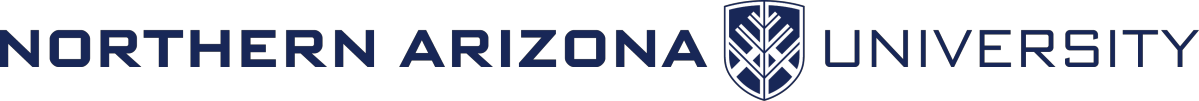 Western Undergraduate Exchange (WUE) Program and PoliciesUpdated, July 24, 2020WUE Policies, Effective Fall, 2020This WUE Policy is effective beginning fall 2020 for undergraduate students on the Flagstaff Mountain campus. The authority for the WUE program resides with University Admissions for incoming new students to NAU, and with the Office of the Registrar for continuing students. Petitions for exceptions to this policy shall be managed by these respective offices. The WUE program shall be evaluated at a minimum of every three years and this review shall be jointly prepared and completed by the Offices of University Admissions and the Office of the Registrar with assistance from Institutional Research and Analysis and/or other applicable NAU units. There is no limit to the number of total students enrolled in the WUE program. (nau.edu/wue)Eligible Programs of StudyAll undergraduate degree programs, including Exploratory (undeclared) are open to WUE as of students admitted Summer 2015. (Restrictions apply to students first admitted to NAU prior to this term.)WUE-eligible students accepted into the NAU Flagstaff nursing or dental hygiene programs with a fall 2018 or later program start will retain the WUE tuition rate. An additional application is still required for these highly competitive programs. See nau.edu/nursing or nau.edu/dentalhygiene for details. 1Students who were accepted into the nursing or dental hygiene professional programs with a professional program start date prior to fall 2018 are not eligible for the WUE rate. Out-of- state tuition will continue to apply for all terms of their program.Students who are currently enrolled at NAU and who are not in the WUE program due to the previous WUE rules in effect at the time of their initial enrollment at NAU are not eligible for the WUE Program.1 Students must apply for acceptance into the professional program during their academic career.Eligibility for New Incoming StudentsStudent eligibility to enter the WUE program will be limited to undergraduate students new to NAU and based upon state of residence, campus of study, and eligibility to be admitted to NAU and their program. By definition, a new student has never before attended NAU and may include freshmen, transfer students, and post-baccalaureate students seeking a second bachelor-level degree2. New students will be admitted into the WUE program at the time of their admission to NAU.Pursuant to AZ Proposition 3003, all students are billed non-resident tuition until lawful US residency is documented. Documentation should be submitted prior to beginning courses at NAU. However, if documentation is submitted and recorded at any time prior to the last date of a term, it will be applied to that term and any applicable tuition adjustments will be made to that term. Documentation submitted and recorded after the last date of a term will be applied to the following term and no retroactive tuition adjustments will be made.Maintaining Eligibility for Continuing StudentsThere are no additional requirements, beyond the University’s academic continuation policies, campus change guidelines and the admission-based program requirements, placed on continuing students’ WUE eligibility.If a WUE-eligible student withdraws from all classes and disrupts their term attendance for a length of time, they may re-enter the WUE program if they re-enter NAU and meet all pertinent academic requirements and any other future WUE program policies at the time of re-entry.Students will maintain their WUE eligibility while on academic probation and suspension.The WUE rate is not applicable to excess credit hours as defined by Arizona Revised Statutes §15-1661. Students are responsible for all tuition and fees applicable to excess credit hours. The full excess credit hours policy is available on the website of the Office of the Registrar.A student’s WUE eligibility will terminate upon awarding of a degree.2 Entering post baccalaureate students who received their first degree from NAU are not eligible for the WUE Program.3 Proposition 300 is a referendum approved by Arizona voters in November 2006. Proposition 300 provides that university students who are not U.S. citizens or permanent residents, or who do not have lawful immigration status, are not eligible for in-state tuition status or financial aid that is funded or subsidized by state monies. Students who fail to provide proof of eligibility will be charged out-of-state tuition and cannot receive tuition waivers, grants, scholarship assistance, financial aid, tuition assistance.Co-enrollment at Community CollegesA student may be co-enrolled at NAU and a community college and retain eligibility for WUE.Disqualification from other NAU Non-resident Tuition ScholarshipsParticipating in WUE disqualifies students from receiving the Presidential Scholarship and other NAU non-resident tuition scholarships.Requirements of Agencies External to NAUA student who meets WUE eligibility requirements upon initial matriculation at NAU, but who is prohibited from accepting the WUE program because of being subject to rules and/or regulations of an agency external to NAU, may become eligible for the WUE program at a later date when they are no longer subject to the rules and/or regulations of the external agency.Study Abroad and National Student ExchangeStudents enrolled in either the Study Abroad or National Student Exchange programs may be eligible for the WUE tuition rate. Tuition rates will be based on the type of program in which students are participating. In general, students paying tuition to NAU will be eligible to receive the WUE tuition rate. Students paying tuition to their exchange institution will be responsible for the tuition rate offered through that program.